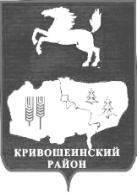 АДМИНИСТРАЦИЯ КРИВОШЕИНСКОГО РАЙОНА ПОСТАНОВЛЕНИЕ02.05.2017                                                                                   			  	№ 178с. КривошеиноТомской областиО внесении изменений в постановление Администрации Кривошеинского района от 23.09.2014 № 639 «Об утверждении Административного регламента предоставления муниципальной услуги «Предоставление земельного участка в постоянное (бессрочное) пользование, в безвозмездное пользование, в аренду из земель, находящихся в муниципальной собственности»В связи с закрытием регионального портала государственных услуг Томской области,ПОСТАНОВЛЯЮ:1. Внести в приложение к постановлению Администрации Кривошеинского района от 23.09.2014 № 639 «Об утверждении Административного регламента предоставления муниципальной услуги «Предоставление земельного участка в постоянное (бессрочное) пользование, в безвозмездное пользование, в аренду из земель, находящихся в муниципальной собственности» (далее – приложение) следующие изменения:1.1. в пункте 8 Приложения слова «в государственной информационной системе «Портал государственных и муниципальных услуг Томской области» (далее – Портал государственных и муниципальных услуг Томской области)» исключить;1.2. в пункте 10 Приложения абзац 8 исключить;1.3. в пункте 20 Приложения слова «Портала государственных и муниципальных услуг Томской области» исключить;1.4. в пункте 33 Приложения слова «на Портале государственных и муниципальных услуг Томской области» исключить;1.5. в пункте 36 Приложения слова «Портала государственных и муниципальных услуг Томской области» исключить;1.6. в пункте 51 Приложения слова «Портал государственных и муниципальных услуг Томской области» исключить;1.7. в абзаце 3 пункта 67 Приложения слова «Портала государственных и муниципальных услуг Томской области» исключить;1.8. в пункте 69 Приложения слова «Портала государственных и муниципальных услуг Томской области» исключить;1.9. в пункте 70 Приложения слова «Портал государственных и муниципальных услуг Томской области» исключить;1.10. в пункте 72 Приложения слова «Портала государственных и муниципальных услуг Томской области» исключить;1.11. в абзаце 4 пункта 90 Приложения слова «на Портале государственных и муниципальных услуг Томской области» исключить;1.12. в пункте 124 Приложения слова «на Портале государственных и муниципальных услуг Томской области» исключить;1.13. в пункте 150 Приложения абзац 4 исключить;2. Настоящее постановление вступает в силу с даты его официального опубликования.3. Настоящее постановление опубликовать в газете «Районные Вести» и разместить на официальном сайте муниципального образования Кривошеинский район в информационно-телекоммуникационной сети «Интернет».4. Контроль за исполнением настоящего постановления возложить на Первого заместителя Главы Кривошеинского района.Глава Кривошеинского района (Глава Администрации) 							С.А. ТайлашевВерно:Управляющий делами Администрации 					И.В. СагееваПетроченко Александр Леонидович(8-38-251) 2-17-63ПрокуратураКараваева Е.А.Петроченко А.Л.ЦМБ 